KARNEVALOVÝ TÝDEN 
V MŠ DOLNÍ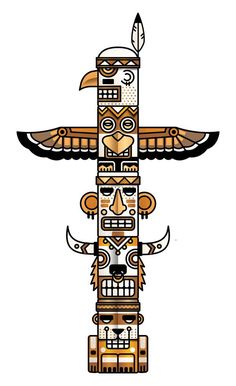 OD 14. 2. DO 18. 2. 2022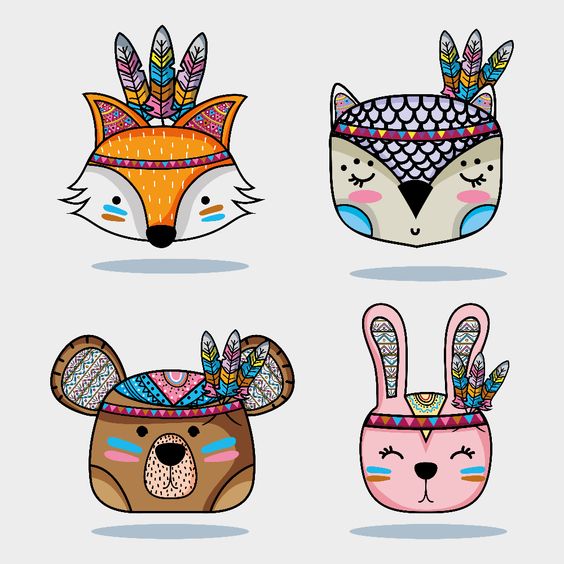 DĚTI MOHOU CHODIT DO MATEŘSKÉ ŠKOLY 
CELÝ TÝDEN V MASKÁCHV PÁTEK 18. 2. INDIÁNSKÝ KARNEVALOVÝ DEN